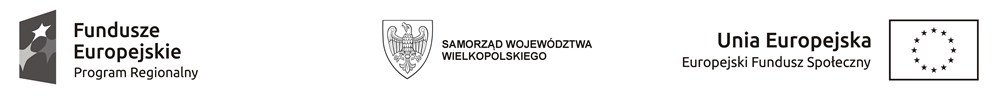 Regulamin rekrutacji i uczestnictwa w Projekcie „Słupca stawia na eksperyment!” Wielkopolski Regionalny Program Operacyjny na lata 2014 – 2020Oś priorytetowa 8: EdukacjaDziałanie 8.1 Ograniczenie i zapobieganie przedwczesnemu kończeniu nauki szkolnej oraz wyrównanie dostępu do edukacji przedszkolnej i szkolnejPoddziałanie 8.1.2 Kształcenie ogólne – projekty konkursowe§ 1Informacje o projekcieProjekt  „Słupca stawia na eksperyment!” jest realizowany w ramach Wielkopolskiego Regionalnego Programu Operacyjnego na lata 2014-2020, Oś priorytetowa 8 Edukacja, Działanie 8.1 Ograniczenie i zapobieganie przedwczesnemu kończeniu nauki szkolnej oraz wyrównanie dostępu do edukacji przedszkolnej i szkolnej, Poddziałanie 8.1.2 Kształcenie ogólne – projekty konkursowe.Projekt jest realizowany na podstawie umowy o dofinansowanie RPWP.08.01.02-30-0029/17…… z dnia …………….r. pomiędzy Zarządem Województwa Wielkopolskiego                 z siedzibą w Poznaniu, al. Niepodleglości  Gminą Słupca z siedzibą w Słupcy,                          ul. Sienkiewicza 16, 62-400 Słupca.Projekt jest współfinansowany z Unii Europejskiej ze środków Europejskiego Funduszu Społecznego i budżetu państwa.Głównym celem projektu jest podniesienie jakości i efektywności kształcenia w szkołach podstawowych   na terenie gminy Słupca w wyniku podniesienia kompetencji kluczowych uczniów, w tym uczniów ze specjalnymi potrzebami edukacyjnymi, uczniów niepełnosprawnych, nabycie nowych kompetencji zawodowych przez nauczycieli, doposażenia pracowni przedmiotów przyrodniczych i matematyki.Niniejszy regulamin określa zasady rekrutacji, w tym naboru Uczestników oraz zasady uczestnictwa w projekcie „Słupca stawia na eksperyment!”  zwanym dalej Projektem.Projekt jest realizowany w:Szkole Podstawowej im. Bohaterów Września 1939r. w Zespole Szkolno – Przedszkolnym w Cieninie Kościelnym, Cienin Kościelny 82, 62 – 400 Słupca Szkole Podstawowej im. Kazimierza Janickiego w Zespole Szkolno – Przedszkolnym w Cieninie Zabornym, Cienin Zaborny 44 , 62 – 400 Słupca Szkole Podstawowej im. Ireny Kosmowskiej w Zespole Szkolno – Przedszkolnym           w Kotuni, Kotunia47, 62 – 400 Słupca Szkole Podstawowej im. Jana Pawła II w Zespole Szkolno – Przedszkolnym                              w Młodojewie, Młodojewo 92, 62 – 400 Słupca Szkole Podstawowej im. Józefa Janika w Koszutach, Koszuty 17, 62 – 400 Słupca Szkole Podstawowej  im. Polskich Noblistów w Drążnej, Drążna 38, 62 – 400 SłupcaSzkole Podstawowej  w Kowalewie Opactwie, Kowalewo Opactwo 25, 62 – 400 SłupcaProjekt jest realizowany od 01.08.2018r. do 30.06.2020r. Biuro projektu mieści się w Centrum Usług Wspólnych Gminy Słupca, Wierzbocice 52, 62-400 Słupca. § 2
Cele i zakres wsparcia1. Głównym celem projektu jest podniesienie jakości i efektywności kształcenia w szkołach podstawowych   na terenie gminy Słupca w wyniku podniesienia kompetencji kluczowych uczniów, w tym uczniów ze specjalnymi potrzebami edukacyjnymi, uczniów niepełnosprawnych, nabycie nowych kompetencji zawodowych przez nauczycieli, doposażenia pracowni przedmiotów przyrodniczych i matematyki.2. Zrealizowanie w projekcie zajęć edukacyjnych rozwijających kompetencje kluczowe oraz zajęć specjalistycznych dla osób posiadających zdiagnozowane specjalne potrzeby edukacyjne oraz przeszkolenie nauczycieli przełoży się bezpośrednio  na osiągnięcie celu szczegółowego podziałania 8.1.2 WRPO 2014+: w zakresie podniesienia wiedzy i/lub kompetencji dzieci                         i młodzieży uczestniczących w edukacji, w tym o specjalnych potrzebach oraz podniesienia wiedzy i/lub kompetencji nauczycieli/pedagogów systemu oświaty.   Zakres wsparcia w roku szkolnym 2018/2019 i 2019/2020:Szkoła Podstawowa w Cieninie Kościelnym:Realizacja zajęć dydaktyczno – wyrównawczych z matematyki – liczba grup 4, liczba godzin na grupę 20, łączna liczba uczniów16;Realizacja zajęć dydaktyczno – wyrównawczych z j. angielskiego - liczba grup 2, liczba godzin na grupę 20, łączna liczba uczniów 8;Realizacja zajęć rozwijających z matematyki - liczba grup 4, liczba godzin na grupę 20, łączna liczba uczniów 20;Realizacja zajęć  rozwijających z j. angielskiego - liczba grup 2, liczba godzin na grupę 20, łączna liczba uczniów 15;Realizacja zajęć  rozwijających kompetencje matematyczno-przyrodnicze - liczba grup 4, liczba godzin na grupę 20, łączna liczba uczniów 20;Realizacja zajęć specjalistycznych indywidualnych - socjoterapia – 2018/2019: 1 uczeń, liczba godzin  10, 2019/2020: 1 uczeń, liczba godzin  10;Realizacja zajęć specjalistycznych indywidualnych - logopedia -  2018/2019:  6 uczniów, liczba godzin  na ucznia 10, 2019/2020: 6 uczniów,   liczba godzin  na ucznia 10 ;Realizacja zajęć  specjalistycznych indywidualnych – korekcyjno-kompensacyjne -              2 uczniów, liczba godzin  na ucznia 10, 2019/2020: 2 uczniów, liczba godzin  na ucznia 10 ; Szkoła Podstawowa w Cieninie Zabornym: Realizacja zajęć dydaktyczno – wyrównawczych z matematyki – liczba grup 4, liczba godzin na grupę 20, łączna liczba uczniów16; Realizacja zajęć  rozwijających z j. angielskiego - liczba grup 4, liczba godzin na grupę 20, łączna liczba uczniów 30;Realizacja zajęć rozwijających z matematyki - liczba grup 2, liczba godzin na grupę 20, łączna liczba uczniów 15;Realizacja zajęć  rozwijających z j. niemieckiego - liczba grup 2, liczba godzin na grupę 20, łączna liczba uczniów 14;Realizacja zajęć  rozwijających fizyczno-chemiczne - liczba grup 2, liczba godzin na grupę 20, łączna liczba uczniów 15;Realizacja zajęć  rozwijających biologiczno-geograficzne - liczba grup 2, liczba godzin na grupę 20, łączna liczba uczniów 12;Rozwijające kompetencje kluczowe na Uniwersytecie im. A. Mickiewicza                    w Poznaniu – 2 grupy,  40 uczestnikówRozwijające kompetencje kluczowe w Centrum Edukacji Ekologicznej                 w Lądku– 1 grupa,  40 uczestnikówRozwijające kompetencje kluczowe w Nadwarciańskim Parku Krajobrazowym – 1 grupa,  40 uczestników Realizacja zajęć specjalistycznych - terapia –  2 grupy, liczba godzin  20,                        5 uczniów  Realizacja zajęć specjalistycznych indywidualnych - logopedia -  2018/2019:                     6 uczniów, liczba godzin  na ucznia 10, 2019/2020: 6 uczniów,   liczba godzin  na ucznia 10, łącznie 6 uczniów ; Realizacja zajęć  specjalistycznych  – korekcyjno-kompensacyjne - liczba grup 2, liczba godzin na grupę 20, łączna liczba uczniów 8;Szkoła Podstawowa w Drążnej:  Realizacja zajęć  rozwijających z j. angielskiego - liczba grup 2, liczba godzin na grupę 20, łączna liczba uczniów 10;Realizacja zajęć  rozwijających z j. niemieckiego - liczba grup 2, liczba godzin na grupę 20, łączna liczba uczniów 10;Realizacja zajęć  rozwijających z fizyki - liczba grup 2, liczba godzin na grupę 20, łączna liczba uczniów 10;Realizacja zajęć  rozwijających z chemii - liczba grup 2, liczba godzin na grupę 20, łączna liczba uczniów 10;Realizacja zajęć  rozwijających z biologii - liczba grup 2, liczba godzin na grupę 20, łączna liczba uczniów 10;Realizacja zajęć  rozwijających z matematyki - liczba grup 2, liczba godzin na grupę 20, łączna liczba uczniów 10;Realizacja zajęć  rozwijających z geografii - liczba grup 2, liczba godzin na grupę 20, łączna liczba uczniów 10;Realizacja zajęć specjalistycznych indywidualnych - logopedia -  2018/2019:                     8 uczniów, liczba godzin  na ucznia 10, 2019/2020: 8 uczniów,   liczba godzin  na ucznia 10; łącznie 8 uczniów;Realizacja zajęć  specjalistycznych  – socjoterapia - liczba grup 2, liczba godzin na grupę 20, łączna liczba uczniów 8;Realizacja zajęć  specjalistycznych  – korekcyjno-kompensacyjne - liczba grup 2, liczba godzin na grupę 20, łączna liczba uczniów 8;Warsztaty „Jak się uczyć?” dla uczniów ze specjalnymi potrzebami edukacyjnymi, liczba grup 2, liczba godzin na grupę 20, łączna liczba uczniów 10;Indywidualne porady i konsultacje z pedagogiem dla uczniów ze specjalnymi potrzebami edukacyjnymi - 2018/2019:   10 uczniów, liczba godzin  na ucznia 5, 2019/2020: 8 uczniów,   liczba godzin  na ucznia 10; łącznie 10 uczniów;Szkoła Podstawowa w Koszutach:Realizacja zajęć  rozwijających z geografii - liczba grup 2, liczba godzin na grupę 20, łączna liczba uczniów 10;Realizacja zajęć  rozwijających z matematyki - liczba grup 2, liczba godzin na grupę 20, łączna liczba uczniów 11;Realizacja zajęć dydaktyczno – wyrównawczych z matematyki – liczba grup 2, liczba godzin na grupę 20, łączna liczba uczniów 16;Realizacja zajęć  rozwijających z j. angielskiego - liczba grup 2, liczba godzin na grupę 20, łączna liczba uczniów 8;Realizacja zajęć rozwijających kompetencje uczenia się - liczba grup 2, liczba godzin na grupę 20, łączna liczba uczniów 16;Realizacja zajęć  specjalistycznych  – logopedia - liczba grup 4, liczba godzin na grupę 10, łączna liczba uczniów 8;Szkoła Podstawowa w Kotuni:Realizacja zajęć  rozwijających z j. angielskiego - liczba grup 2, liczba godzin na grupę 20, łączna liczba uczniów 8;Realizacja zajęć dydaktyczno – wyrównawczych z j. angielskiego - liczba grup 4, liczba godzin na grupę 20, łączna liczba uczniów 16;Realizacja zajęć  rozwijających z matematyki - liczba grup 4, liczba godzin na grupę 20, łączna liczba uczniów 12;Realizacja zajęć dydaktyczno – wyrównawczych z matematyki – liczba grup 4, liczba godzin na grupę 20, łączna liczba uczniów 16;Realizacja zajęć  rozwijających z przyrody - liczba grup 2, liczba godzin na grupę 20, łączna liczba uczniów 8;Realizacja zajęć rozwijających kompetencje uczenia się - liczba grup 2, liczba godzin na grupę 20, łączna liczba uczniów 8;Realizacja zajęć  specjalistycznych  – korekcyjno-kompensacyjne - liczba grup 4, liczba godzin na grupę 20, łączna liczba uczniów 10;Realizacja zajęć  specjalistycznych  – logopedia - liczba grup 6, liczba godzin na grupę 20, łączna liczba uczniów 12;Realizacja zajęć  specjalistycznych  – socjoterapia - liczba grup 2, liczba godzin na grupę 20, łączna liczba uczniów 9;Szkoła Podstawowa w Kowalewie Opactwie:Realizacja zajęć  rozwijających z j. angielskiego - liczba grup 2, liczba godzin na grupę 20, łączna liczba uczniów 10;Realizacja zajęć  rozwijających z j. niemieckiego - liczba grup 2, liczba godzin na grupę 20, łączna liczba uczniów 10;Realizacja zajęć  rozwijających fizyczno-chemiczne - liczba grup 2, liczba godzin na grupę 20, łączna liczba uczniów 7;Realizacja zajęć  rozwijających z geografii - liczba grup 2, liczba godzin na grupę 20, łączna liczba uczniów 7;Realizacja zajęć dydaktyczno – wyrównawczych z matematyki – liczba grup 2, liczba godzin na grupę 20, łączna liczba uczniów 8;Realizacja zajęć rozwijających kompetencje uczenia się - liczba grup 2, liczba godzin na grupę 20, łączna liczba uczniów 10;Realizacja zajęć  specjalistycznych  – korekcyjno-kompensacyjne - liczba grup 2, liczba godzin na grupę 20, łączna liczba uczniów 8;Realizacja zajęć specjalistycznych indywidualnych - logopedia -  2018/2019:  4 uczniów, liczba godzin  na ucznia 10, 2019/2020: 4 uczniów,   liczba godzin  na ucznia 10; łącznie 4 uczniów;Realizacja zajęć  specjalistycznych  – spotkania z pedagogiem – 2018/2019:  8 uczniów, liczba godzin  na ucznia 5, 2019/2020: 8 uczniów,   liczba godzin  na ucznia 5; łącznie 8 uczniówSzkoła Podstawowa w Młodojewie:Realizacja zajęć  rozwijających kompetencje przyrodnicze - liczba grup 2, liczba godzin na grupę 20, łączna liczba uczniów 10;Realizacja zajęć  rozwijających matematycznych - liczba grup 2, liczba godzin na grupę 20, łączna liczba uczniów 10;Realizacja zajęć  rozwijających z j. angielskiego - liczba grup 2, liczba godzin na grupę 20, łączna liczba uczniów 11;Realizacja zajęć rozwijających kompetencje uczenia się - liczba grup 2, liczba godzin na grupę 20, łączna liczba uczniów 12;Realizacja zajęć specjalistycznych indywidualnych - logopedia -  2018/2019:  3 uczniów, liczba godzin  na ucznia 10, 2019/2020: 3 uczniów,   liczba godzin  na ucznia 10; łącznie 3 uczniów;Realizacja zajęć  specjalistycznych  – korekcyjno-kompensacyjne - liczba grup 2, liczba godzin na grupę 20, łączna liczba uczniów 5;Realizacja zajęć dydaktyczno – wyrównawczych z języka polskiego dla uczniów klasy I – liczba grup 2, liczba godzin na grupę 20, łączna liczba uczniów7;Realizacja zajęć dydaktyczno – wyrównawczych z matematyki dla uczniów klasy I – liczba grup 2, liczba godzin na grupę 20, łączna liczba uczniów7;Podniesienie kompetencji  nauczycieli poprzez uczestnictwo w następujących kursach: „Jak pracować z dzieckiem o potrzebie kształcenia specjalnego w szkole” - liczba grup 7, liczba godzin na grupę 3, łączna liczba nauczycieli 76; termin realizacji: 01.09.2018 – 31.12.2018„Wychowawca w szkole – rozwój kompetencji wychowawczych” - liczba grup 7, liczba godzin na grupę 3, łączna liczba nauczycieli 76; termin realizacji: 01.01.2019 – 31.12.2019„Wykorzystanie e-podręczników i e-zasobów w nauczaniu” - liczba grup 1, liczba godzin na grupę 3, łączna liczba nauczycieli 7; termin realizacji: 01.01.2019 – 31.12.2019 „Techniki efektywnego nauczania – jak uczyć dzieci uczenia się” - liczba grup 1, liczba godzin na grupę 16, łączna liczba nauczycieli 13; termin realizacji: 01.01.2019 – 31.12.2019§ 3
Zasady rekrutacji i kwalifikacji uczestników1.Rekrutacja dokonywana będzie spośród uczniów klasy I oraz uczniów klas IV – VIII oraz uczniów III klas  gimnazjalnych w szkołach wymienionych  w § 2 ust. 6. Powyższy warunek nie ma zastosowania do programów wspomagających proces indywidualizacji pracy z uczniem z niepełnosprawnością.2. Za rekrutację uczestników projektu odpowiadają Dyrektorzy Szkół. W celu przeprowadzenia rekrutacji Dyrektorzy szkół powołują Komisję Rekrutacyjną, zwaną dalej Komisją, w skład której wchodzą: a)dyrektor szkoły – przewodniczący Komisji,
b) koordynator metodyczny– zastępca Przewodniczącego Komisji,
c) pedagog szkolny – członek Komisji.Do zadań Komisji należy w szczególności: przyjmowanie i analiza formularzy zgłoszenia do udziału w projekcie,
b)  tworzenie list podstawowych – Załącznik nr 6 i list rezerwowych – Załącznik nr 7, jeśli liczba chętnych będzie większa  niż zakładana w projekcie,
c) przenoszenie uczestników Projektu, którzy nie podpiszą deklaracji uczestnictwa                     z list podstawowych na rezerwowe,
d) przenoszenie uczestników Projektu z list rezerwowych na listy podstawowe                       w przypadku wolnych miejsc,
e) przeprowadzenie rekrutacji uzupełniającej w miesiącu październiku 2018 r.                          w przypadku mniejszej liczby chętnych do udziału w Projekcie niż zakładana.Rekrutacja uczestników odbywa się od 25 września do  12 października 2018r. i od 5 września do 21 września 2019r.Rekrutacja uczestników będzie poprzedzona kampanią informacyjną m.in. za pośrednictwem strony internetowej szkoły. Proces rekrutacji będzie miał charakter ogólnodostępny, bez cech dyskryminacji                       z zastosowaniem polityki równości płci i szans. Na zajęcia będą rekrutowani uczniowie/uczennice, zgodnie ze zdiagnozowanymi                     w szkołach ich indywidualnymi potrzebami, zainteresowaniami i predyspozycjami. Rekrutacja do Projektu ma charakter zamknięty; obejmuje wyłącznie uczniów                             i nauczycieli szkół podstawowych w Gminie Słupca.Kwalifikacja do projektu będzie odbywała się na podstawie następujących kryteriów:posiadanie statusu ucznia szkoły wymienionej w § 1 ust. 6 zgodnie                               z wymaganiami określonymi w Regulaminie kryterium obligatoryjne, średnia ocen z przedmiotów objętych zajęciami poniżej 4,0 – w przypadku zajęć dydaktyczno-wyrównawczych (im niższa średnia tym wyższe miejsce na liście) – kryterium obligatoryjne, średnia ocen z przedmiotów objętych zajęciami powyżej 4,0 – w przypadku zajęć rozwijających uzdolnienia (im wyższa średnia tym wyższe miejsce na liście) – kryterium określające pierwszeństwo w rekrutacji, opinia z publicznej poradni psychologiczno – pedagogicznej bądź wskazanie pedagoga szkolnego – w przypadku zajęć specjalistycznych – kryterium obligatoryjne.Warunkiem przystąpienia kandydata/kandydatki do projektu będzie:złożenie i popisanie Deklaracji udziału w projekcie - Załącznik nr 1                            do Regulaminu (w imieniu dziecka podpisuje rodzic/prawny opiekun),złożenie i podpisanie Formularza rekrutacyjnego - Załącznik nr 2                               do Regulaminu (w imieniu dziecka podpisuje rodzic/prawny opiekun),złożenie i podpisanie oświadczenia uczestnika projektu - Załącznik nr 3                      do Regulaminu (w imieniu dziecka podpisuje rodzic/prawny opiekun).Rezultatem przeprowadzonej rekrutacji będzie wybranie grup uczestników, którzy wezmą udział w projekcie oraz utworzenie list rezerwowych. Proces rekrutacji zakończy się sporządzeniem listy uczniów zakwalifikowanych na poszczególne zajęcia i listy rezerwowej, która dostępna będzie u Dyrektora Szkoły. Od decyzji Komisji nie przysługują środki odwoławcze.W trakcie rekrutacji płeć nie będzie miało wpływu na decyzję o przyjęciu. Pierwszeństwo udziału w projekcie będą mieli uczniowi z potwierdzoną niepełnosprawnością. W procesie rekrutacji prawny opiekun ucznia wypełnia dokumenty rekrutacyjne,                           tj. Deklaracje udziału w projekcie, formularz rekrutacyjny oraz oświadczenie uczestnika projektu.  O zakwalifikowaniu do projektu Dyrektor szkoły powiadamia rodzica ucznia.Dane z dokumentacji rekrutacyjnej zostaną wprowadzone do systemu SL2014,                        a dokumenty przechowywane będą w macierzystych szkołach uczestników Projektu.§ 4Zasady rekrutacji nauczycieli/pedagogaRekrutacja dokonywana będzie spośród nauczycieli szkół wymienionych w § 1 ust. 6 – kryterium kwalifikowalności.Za rekrutację uczestników projektu odpowiadają  Dyrektorzy Szkół. Rekrutacja uczestników odbywa się w miesiącu wrześniu 2018 r. Rekrutacja uczestników będzie poprzedzona kampanią informacyjną m.in. Dyrektor Szkoły na Radzie Pedagogicznej przekaże informacje dotyczące rodzajów kursów dostępnych w ramach realizacji projektu. Proces rekrutacji będzie miał charakter ogólnodostępny, bez cech dyskryminacji                            z zastosowaniem polityki równości płci i szans. Do projektu zostaną zakwalifikowani nauczyciele zainteresowani udziałem w Projekcie, którzy złożą prawidłowo wypełnioną Deklarację udziału w projekcie - Załącznik nr 4 do Regulaminu, Formularz rekrutacyjny dla nauczycieli - Załącznik nr 5 do Regulaminu                     i Oświadczenie uczestnika projektu - załącznik nr 3 do Regulaminu. W przypadku dużego zainteresowania nauczycieli udziałem w Projekcie, kryterium kwalifikującym będzie konieczność nabycia przez nauczyciela dodatkowych kompetencji w określonym zakresie na podstawie opinii dyrektora placówki oraz trudna sytuacja finansowa. Rezultatem przeprowadzonej rekrutacji będzie wybranie grupy uczestników, którzy wezmą udział w projekcie oraz utworzenie list rezerwowych. Proces rekrutacji zakończy się sporządzeniem listy nauczycieli/pedagoga zakwalifikowanych na poszczególne szkolenia oraz listy rezerwowej, która dostępna będzie u Dyrektora Szkoły. W trakcie rekrutacji płeć nie będzie miała wpływu na decyzję o przyjęciu. Projekt uwzględnia zasadę równości szans i niedyskryminacji, w tym dostępności dla osób                             z niepełno sprawnościami oraz zasady równości szans kobiet i mężczyzn.§ 5
Uczestnictwo w projekcieZajęcia dodatkowe przewidziane do przeprowadzenia odbywać się będą w placówkach wymienionych w § 1 ust. 6, do których uczęszczają dzieci z zastosowaniem podziału na grupy.Podział na grupy, szczegółowy harmonogram zajęć dodatkowych i jego zmiany Dyrektor szkoły niezwłocznie przekazuje Koordynatorowi Projektu.Po zakwalifikowaniu do projektu, dzieci mają obowiązek regularnego uczestnictwa                      w dodatkowych zajęciach.Uczniowie uczestniczą w dodatkowych zajęciach prowadzonych w ramach projektu nieodpłatnie.Obecność na zajęciach sprawdzana będzie każdorazowo przez prowadzącego zajęcia poprzez sprawdzenie listy obecności.Nieobecność na zajęciach należy pisemnie usprawiedliwić u prowadzącego zajęcia. Pisemne usprawiedliwienie podpisane przez opiekuna prawnego ucznia dołącza się do szkolnej dokumentacji projektowej. W przypadku rezygnacji z uczestnictwa w projekcie w trakcie trwania zajęć, opiekun prawny uczestnika projektu zobowiązany jest niezwłocznie do złożenia pisemnego oświadczenia o tym fakcie wraz z podaniem przyczyny rezygnacji.Zajęcia będą miały charakter pozalekcyjny.§ 6
Informacje pozostałeRegulamin wchodzi w życie z dniem podpisania. Beneficjent/ Realizator projektu ma możliwość dokonania zmian w Regulaminie, o czym powiadamia Uczestników/Uczestniczki projektu. W sprawach nieuregulowanych w niniejszym Regulaminie obowiązują zapisy aktów prawnych i dokumentów programowych dotyczących realizacji projektów w ramach WRPO 2014+. 